В нашем детском саду с 04-08 октября 2021 года прошла выставка – конкурс поделок из природного материала «Осенние фантазии»         Осень - чудесная пора, которая своей красотой вдохновляет на создание чего-то прекрасного! В нашем детском саду уже стала  традицией организация ежегодной выставки на осеннюю тему. Вот и этот год не стал исключением.  8 октября в музыкальном зале   детского сада прошла выставка осенних поделок  на тему «Осенние фантазии», в ней  приняли участие все возрастные группы.         Дети и родители с большим удовольствием несли в детский сад  поделки из природного материала, сделанные своими руками . Поделки были сделаны из овощей, веточек,  коры  деревьев, из ягод, травы, листьев, шишек, желудей и другого природного материала Было видно, что все поделки сделаны с желанием, с удовольствием, очень аккуратно, с фантазией.        Всего на конкурс было представлено 65 работ, жюри оценивали поделки по пяти номинациям: «Сказочный лес», «Волшебный пейзаж», «Эти забавные животные», «Цветочный вальс», «Лесные чудеса». По итогам конкурса в каждой номинации были определены победители и призеры.         От всего педагогического коллектива выражаем искреннюю благодарность  всем участникам выставки за полученное эстетическое удовольствие от созерцания настоящих произведений искусства и надеемся на дальнейшее сотрудничество детского сада и творческих семей.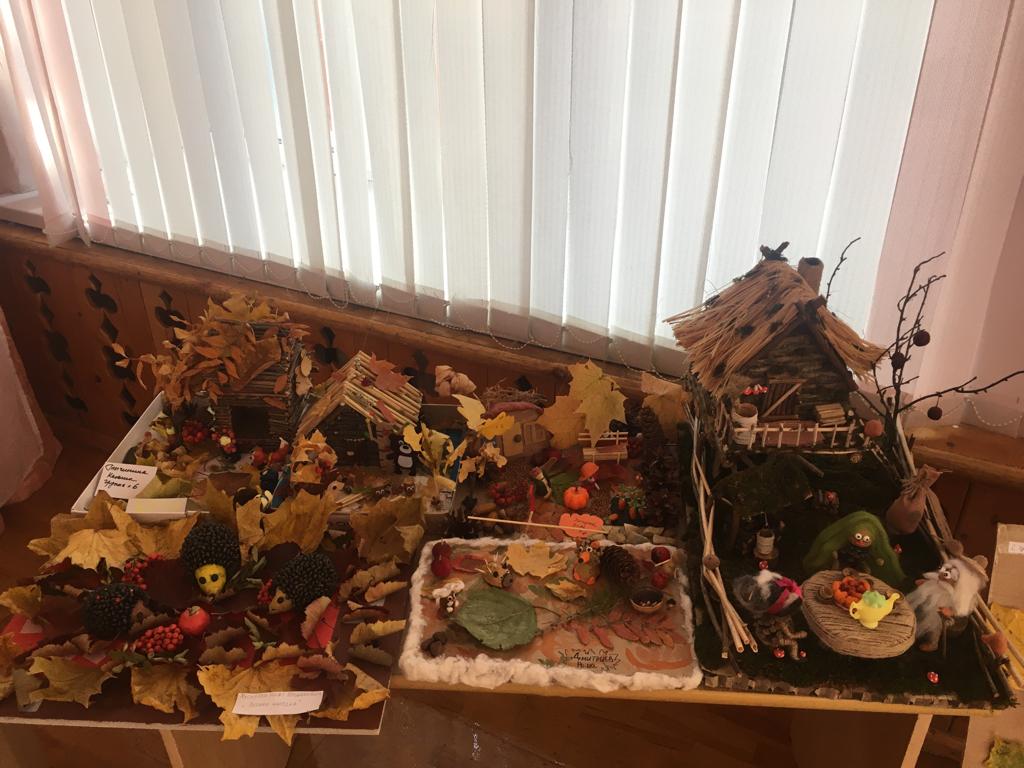 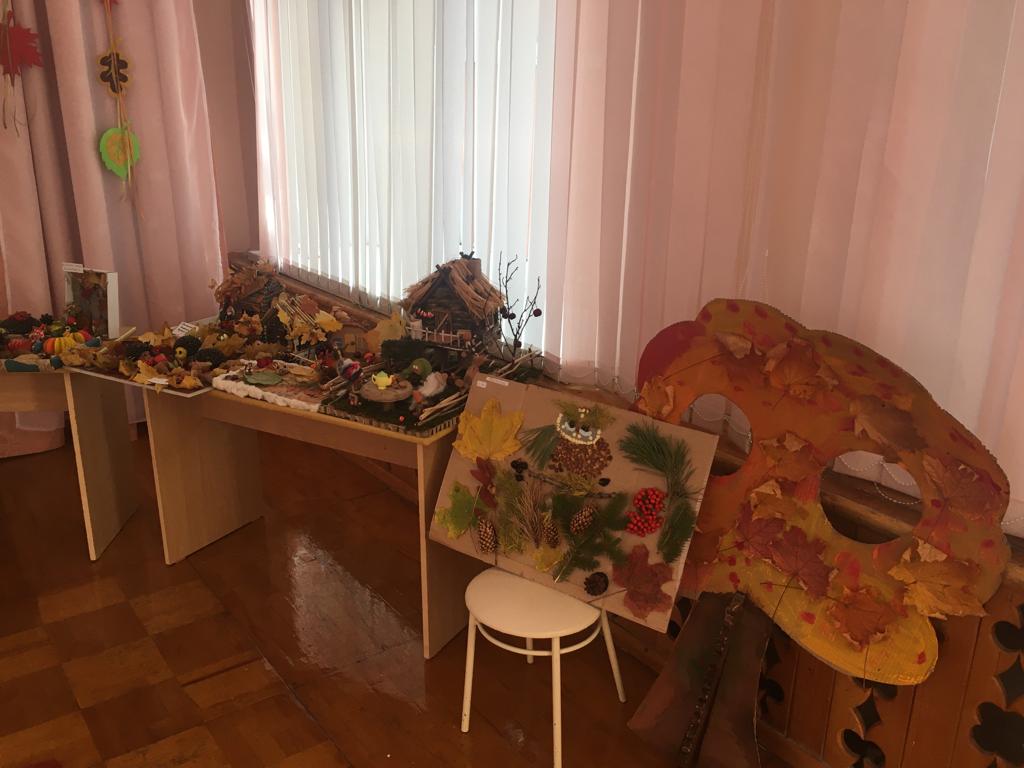 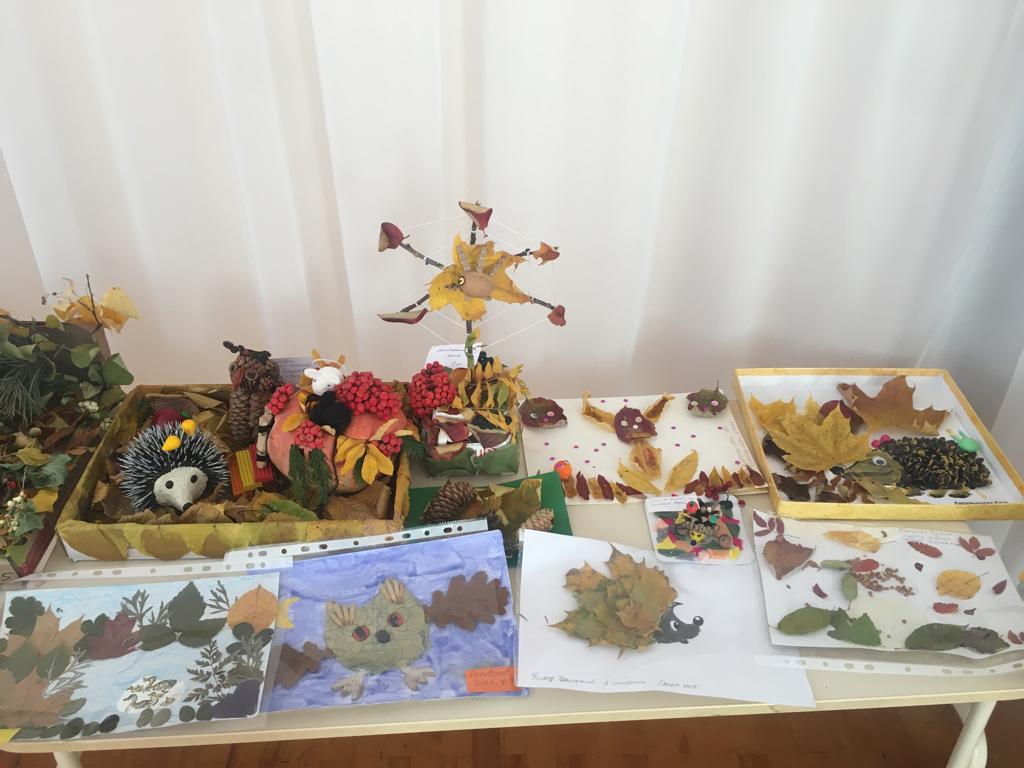 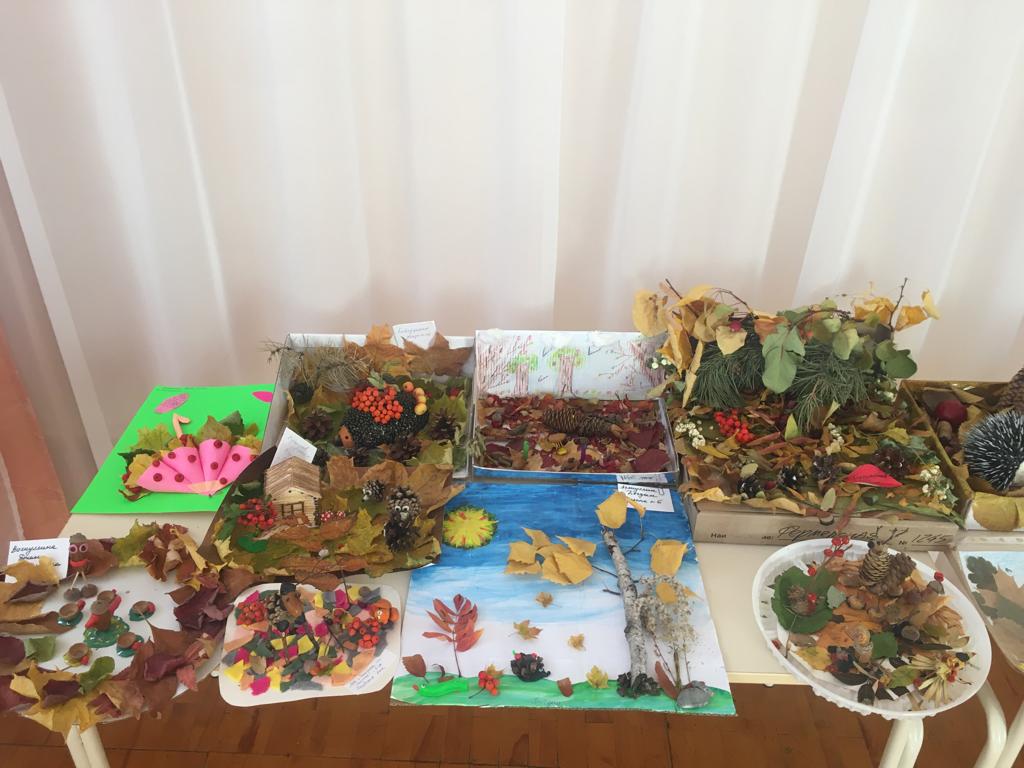 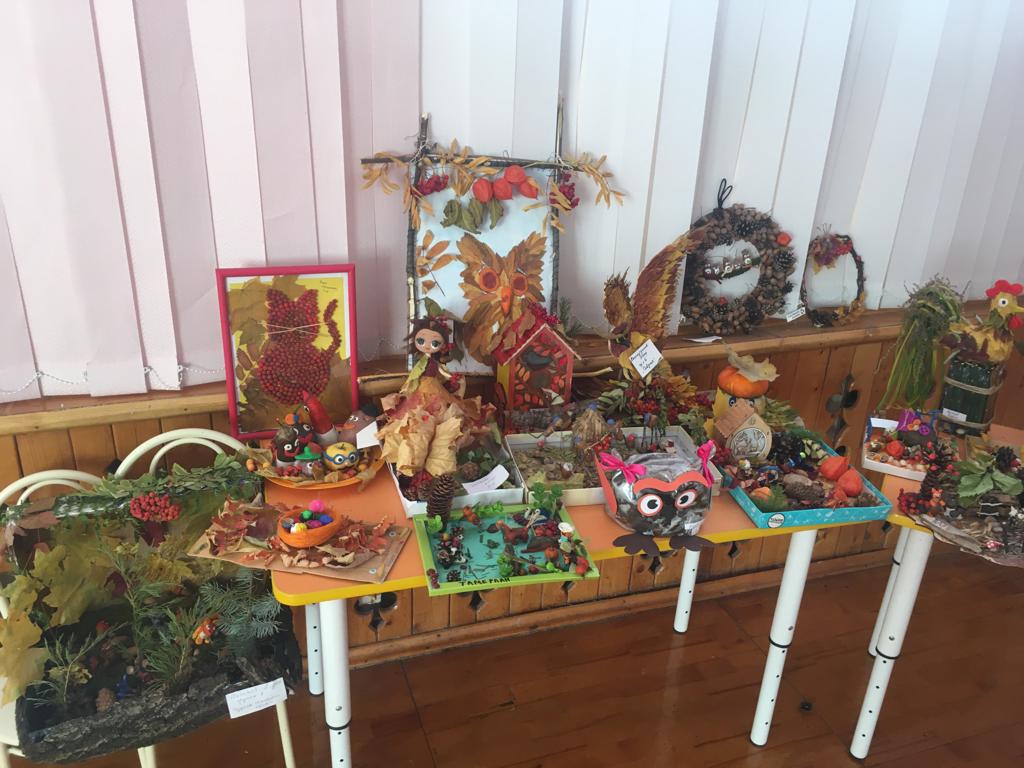 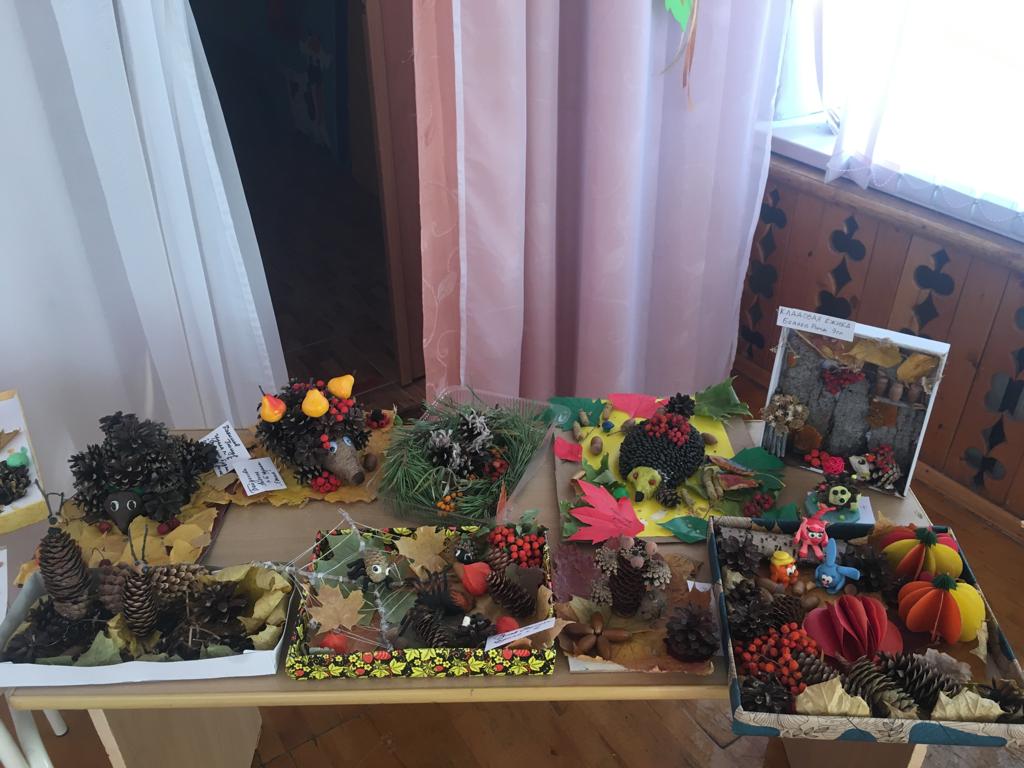 